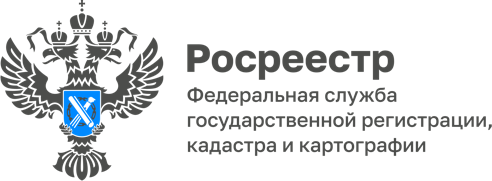 Задача по наполнению реестра недвижимости выполняетсяВ Республике Алтай продолжается масштабная работа по выявлению правообладателей ранее учтенных объектов недвижимости и наполнению ЕГРН полными и точными сведениями.Так, с начала действия закона, 29 июня 2021 года, в ЕГРН внесено 869 сведений о правах на ранее учтенные объекты недвижимости по заявлениям правообладателей, снято с кадастрового учета 639 объектов недвижимости.«Большую роль в самостоятельном решении заявить о своих ранее учтенных правах на недвижимость сыграло проведение широкой информационно-разъяснительной работы среди населения. Представители Управления в простой и доступной форме разъясняли жителям региона необходимость внесения в реестр недвижимости полных и точных сведений», - прокомментировала руководитель Управления Росрестра по Республике Алтай Лариса Вопиловская.Лучшие показатели по реализации закона, по-прежнему, у Усть-Коксинского района, там зарегистрировано 207 прав на ранее учтенные объекты недвижимости и снято с кадастрового учета 336 объектов недвижимости в связи с прекращением их существования.Материал подготовлен Управлением Росреестра по Республике Алтай